.Départ de la danse : Juste avant les paroles au bout de 32 C 32omptesS1 : DIAGONAL STEP LOCK STEP R /L , CROSS TOE STRUT R, BACK TOE STRUT L, POINT TOUCH POINT , HOLDTAG à la fin du Mur 1 face à 9HRestart au Mur 3 face à 6HS2 : TRIPLE FORWARD R, STEP TURN STEP ½ TURN R, TRIPLE FORWARD R, STEP  L, ¼ TURN R ,CROSSRestart au Mur 7 (départ face 9h) , vous serez alors face à 6hS3 : CHASSE R, BEHIND SIDE CROSS  L , ROCK & BUMP R/L/R ,CROSS MAMBO LRestart au Mur 4 (départ face à 6h) , vous serez alors face à 3HS4 : CROSS TRIPLE R , STEP LOCK BACK L , CHASSE R , CROSS POINT L , SIDE ,TOUCH RTAG ( 8 comptes) fin du Mur 1 face à 9h :STEP TURN TWICE , SIDE ROCK CROSS R/ LReprendre la danse au débutTe Quiero Lento (fr)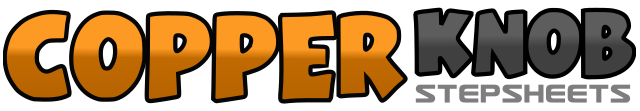 .......Compte:32Mur:4Niveau:Novice / Intermédiaire.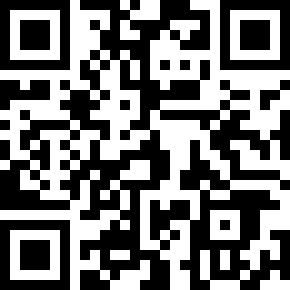 Chorégraphe:Nathalie LATERRIERE (FR) - Octobre 2019Nathalie LATERRIERE (FR) - Octobre 2019Nathalie LATERRIERE (FR) - Octobre 2019Nathalie LATERRIERE (FR) - Octobre 2019Nathalie LATERRIERE (FR) - Octobre 2019.Musique:Te Quiero Lento - Alvaro Soler : (Album: Mar de Colores)Te Quiero Lento - Alvaro Soler : (Album: Mar de Colores)Te Quiero Lento - Alvaro Soler : (Album: Mar de Colores)Te Quiero Lento - Alvaro Soler : (Album: Mar de Colores)Te Quiero Lento - Alvaro Soler : (Album: Mar de Colores)........1&2&PD dans la diagonale D, PG croise derrière PD, PD devant, Touche PG près PD3&4PG dans la diagonale G, PD croise derrière PG, PG devant5&6&Pointe PD croise devant PG, abaisse Talon D, Pose pointe PG derrière, Abaisse Talon G7&8&PD pointe à D, PD touche près PG, PD pointe à D, Pause1&2PD devant , PG près PD, PD devant3&4PG devant, ½ T à D, PG devant (6h)5&6PD devant, PG près PD, PD devant7&8PG devant, ¼ T à D, PG croise devant PD (9h)1&2PD à D, PG près D, PD à D3&4PG croise derrière PD, PD à D, PG croise devant PD5&6PD à D en poussant hanche D à D, transférer PDC PG avec BUMP à G, transférer PDC à D avec BUMP à D (fin PDC PD)7&8PG croise devant PD, retour PDC sur PD, PG à G1&2PD croise devant PG, PG à G, PD croise devant PG3&4Pose PG derrière, PD croise devant PG, PG derrière5&6PD à D, PG près PD, PD à D7-8&Pointe PG devant PD, pose PG à G, PD  touche près PG1-2PD devant , ½ T à G PG devant ( 3H)3-4PD devant , ½ T à G PG devant (9H)5&6PD à D , retour PDC PG, PD croise devant PG7&8PG à G, retour PDC PD, PG croise devant PD (fin PDC PG)